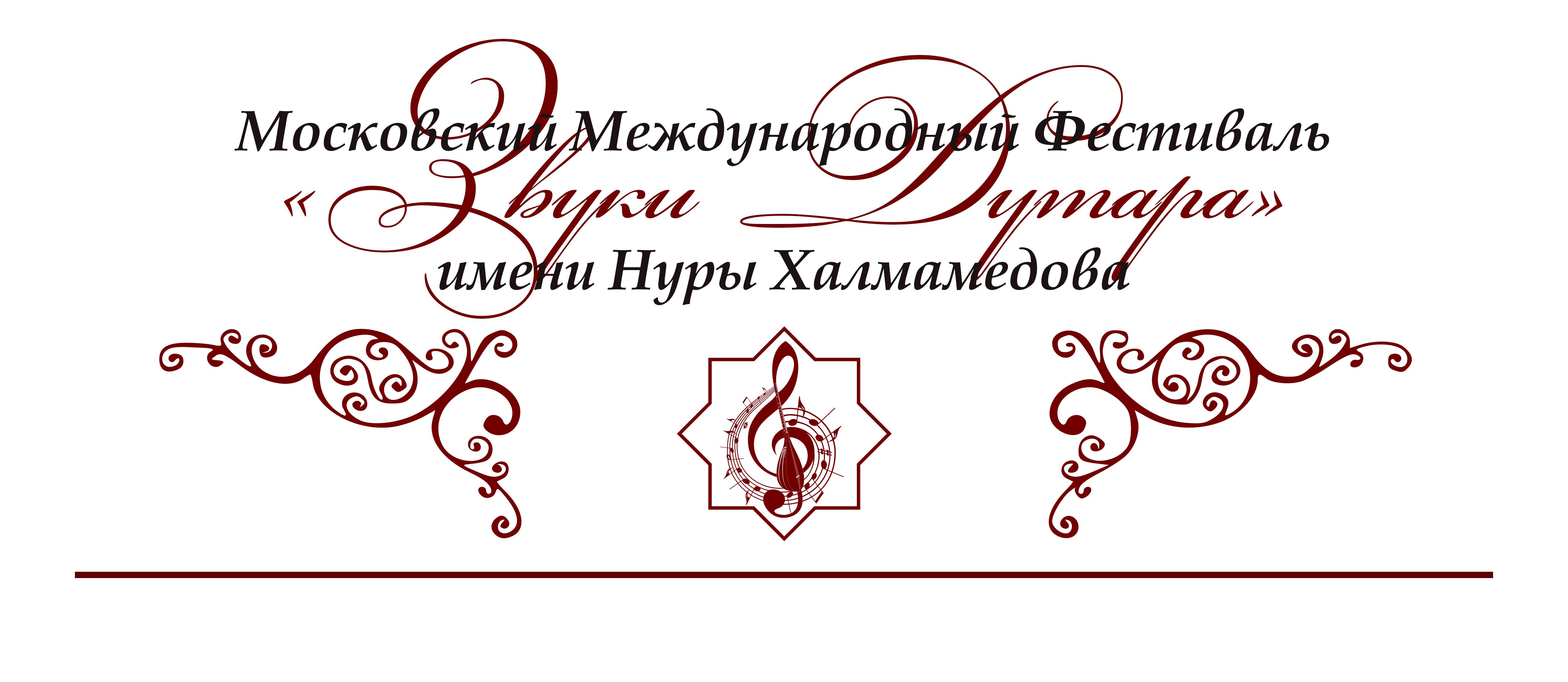 ЗАЯВКА – АНКЕТАна участие в международном конкурсе чтецов «ВСЕЛЕННАЯ СЛОВА»Все поля обязательны для заполненияФ.И.О. участника Место проживанияДата рождения                                    ТелефонEmail: Номинация: 		СпециальностьВозрастная группа:Место учебы / работыПреподаватель/руководитель (Ф.И.О., место работы, должность)Исполняемая программа (название, хронометраж):Я согласен(на) с тем, что в случае отказа от участия в конкурсе (по любым причинам) документы и вступительный взнос не возвращаются.Дата подачи заявки ………………….. 2024 г.